Snapshot Day 10/20/15 DataRIVER MILE 32Lewis & Engel ParkBridget Baumann & Artie Carlucci, Ossining HS AP Environmental Science10th-12th grade – 70 students, 10 adults4110’N - 7352’W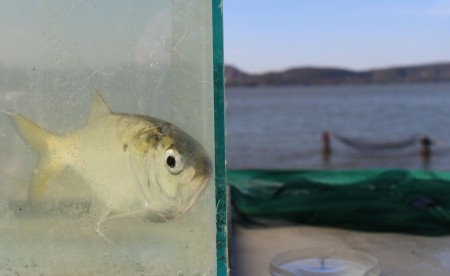 
Location: Wading beach at Lewis J. Engel Park, Ossining, NYArea: Beachfront area with a ferry pier, paved sidewalk, rock wall lining the river, riprap, grass by metro north stationSurrounding Land Use: 50% beach, 15% park, 25% industrial/commercialSampling Site: bulkhead lines the shoreline with pier, rock wall, beach, riprap, rocky, weedy, used for picnics and boats.  Pipe enters the river North of the sample site. Plants in the water: 10% water chestnut; 90% water celeryShoreline: 50% Rocky, 50% Sandy River Bottom: sandy, rocky, muddy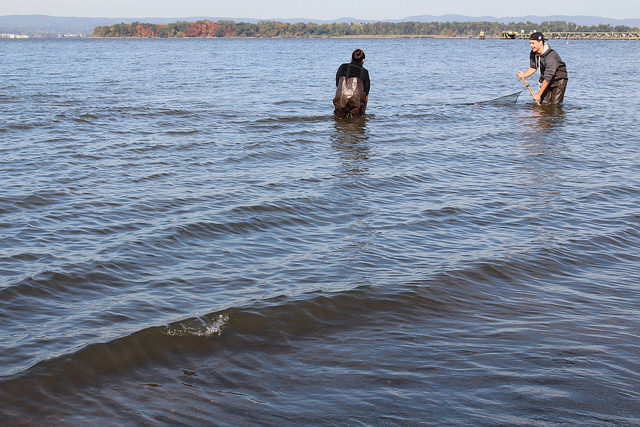 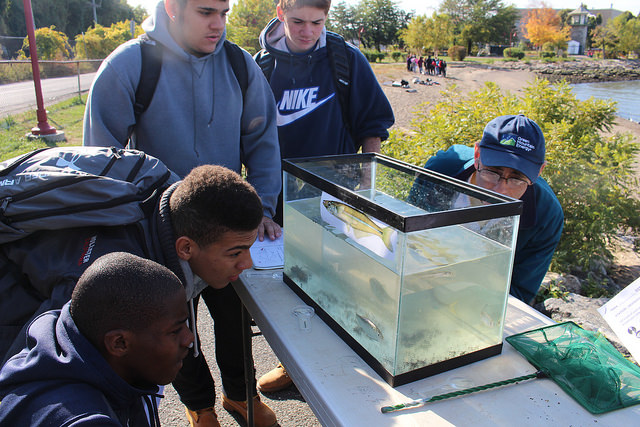 ITEMTimeTimeReading 1Reading 2CommentsPhysicalAir Temperature9:30 AM 9:30 AM 57F14C1:15 PM64F18CWind Speed1:18 PM1:18 PM Beaufort #2SouthCloud Cover1:19 PM1:19 PM<25%Weather todayNo Rain No Rain No Rain No Rain No Rain Weather last 3 daysUnseasonably cool, no major rain or precipitation Snow flurries on 10/18 – 40FUnseasonably cool, no major rain or precipitation Snow flurries on 10/18 – 40FUnseasonably cool, no major rain or precipitation Snow flurries on 10/18 – 40FUnseasonably cool, no major rain or precipitation Snow flurries on 10/18 – 40FUnseasonably cool, no major rain or precipitation Snow flurries on 10/18 – 40FWaterSmall waveletsSmall waveletsSmall waveletsSmall waveletsSmall waveletsWater Temperature 10:30 AM11:15 AM14  C12  C14  C12  CTurbidity- site tube AM35 cm3540 35 cm3540 AVERAGE- 37cmTurbidity Comment: Water was a little cloudy.  We could see the bottom of a 5 gallon bucketTurbidity Comment: Water was a little cloudy.  We could see the bottom of a 5 gallon bucketTurbidity Comment: Water was a little cloudy.  We could see the bottom of a 5 gallon bucketTurbidity Comment: Water was a little cloudy.  We could see the bottom of a 5 gallon bucketTurbidity Comment: Water was a little cloudy.  We could see the bottom of a 5 gallon bucketTurbidity Comment: Water was a little cloudy.  We could see the bottom of a 5 gallon bucketChemicalDO – LaMotte Green Water test kit10:30 AM11:15 PMN/R2.0 mg/L6.0 mg/L4.0 mg/L2.0 mg/L6.0 mg/L4.0 mg/L14  C12  C16  C17% saturated46% saturated40% saturatedpH (test strips – color match) 9:50 AM10:23 AM10:45 AM11:25 AM6.07.08.07.06.07.08.07.0Salinity- hydrometer10:00 AM10:21 AM11:34 AM12:50 PM11, 12, 10, 1110, 7 ppt2, 2.8, 6 ppt6, 6, 7, 811, 12, 10, 1110, 7 ppt2, 2.8, 6 ppt6, 6, 7, 8Averages 11 ppt8.5 ppt4 ppt7 pptNitrogen5 ppm5 ppm5 ppmPhosphorous2 ppm1 ppm1 ppmFish Catch10 ft. seineNumber CaughtSpeciesSpeciesLength of largest10:00-2:00 PM136Atlantic SilversidesAtlantic Silversides10.6 cmDiversity - 31Striped BassStriped Bass10.6 cmTotal Count -1392Herring Herring 15 cmCurrents 1:15 PM200 cm/30 secs200 cm/30 secs6.7 cm/sec1:22 PM201 cm/30 secs201 cm/30 secs6.7 cm/secShipping10:31 AM12:41 PM Blue BargeBlack BargeBlue BargeBlack BargeNorthSouth LoadedLoadedCore DescriptionLengthAbundantAbundantCommonRareCollected in 3 ft. water @11:32 AM Not listed *no H2S  *no O2 topSandSandMudGravelClayPebblesObservationsAbiotic – bricks, shells, and rocks on the ground Biotic - Birds, Insects & water chestnuts were on the ground Abiotic – bricks, shells, and rocks on the ground Biotic - Birds, Insects & water chestnuts were on the ground Abiotic – bricks, shells, and rocks on the ground Biotic - Birds, Insects & water chestnuts were on the ground Abiotic – bricks, shells, and rocks on the ground Biotic - Birds, Insects & water chestnuts were on the ground Abiotic – bricks, shells, and rocks on the ground Biotic - Birds, Insects & water chestnuts were on the ground 